السؤال الأول :  أكملي الفراغات التالية مستعينة بالكلمات الآتية : (  المد اللازم  ـــــ  المد العارض للسكون ـــــ المد اللازم الكلمي )..................................  أن يأتي بعد حرف المد سكون عارض من أجل الوقف ............................ ...    أن يأتي بعد حرف المد سكون أصلي في كلمة واحدة ..................................  أن يأتي بعد حرف المد سكون أصلي.السؤال الثاني : اختاري الإجابة الصحيحة فيما يلي :السؤال الثالث : بيني نوع المد في الآيات التالية: ن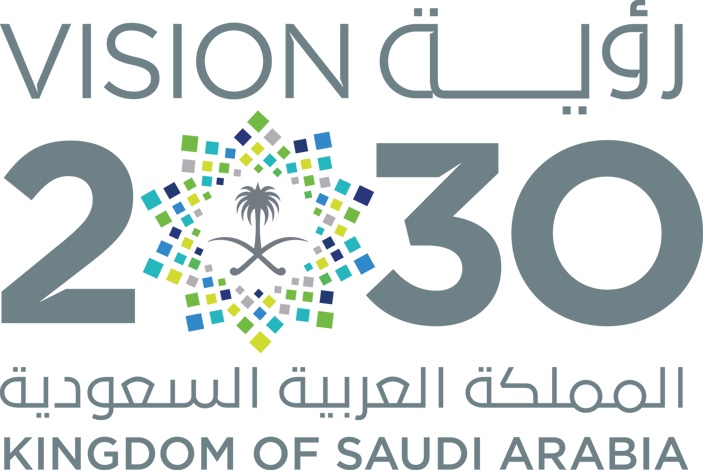 السؤال الاول : ضعي علامة ✔ امام العبارة الصحيحة ✖ امام العبارة الخاطئة :قوله تعالى ( شهد الله ) مثل على التفخيم اللام في لفظ الجلالة (      )٢- تغلظ اللام اي تفخم من لفظ الجلالة (الله) اذا وقعت بعد فتح او ضم وترقق اذا وقعت بعد كسر أصلي او عارض(      )3- ينقسم المد اللازم الى قسمين هما المد اللازم الكلمي و المد اللازم الحرفي  (      )	4- الأصل في الراء هو الترقيق والتفخيم عارض بسبب موجب  (      )5- سبب تفخيم الراء في قوله تعالى ( لايستكبرون ) لانها مضمومة  (      )6- قوله تعالى ( قل اللهم ) مثل على التفخيم اللام في لفظ الجلالة (      )    ٧. في قوله تعالى ( الصآخة ) مثل على مد لازم كلمي مثقل (      )________________________________________السؤال الثاني : اختاري الاجابة الصحيحة من بين الاقواس فيما يلي :١.من فضلها انها تعدل ربع القران الكريم وانها براءة من الشرك وهي : (  أ. سورة الكافرون     –      ب. سورة المسد ) ٢.انها تكفي قارئها من شر شياطين الجن والإنس وهي فضائل خواتيم : ( أ. سورة الحشر        –       ب. سورة البقرة)٣.اعظم سورة في القران الكريم هي: ( أ. سورة الفاتحة          –            ب. سورة الإخلاص) ٤. في قوله تعالى ( والله شديد العقاب ) المد العارض للسكون في كلمة : ( أ. شديد            --          ب. العقاب )٥. سبب المد العارض للسكون والمد اللازم هو :( أ. السكون          --           ب. الهمزة )٦. تعريف ........ هو ان يأتي بعد حرف المد سكون عارض لأجل الوقف:      (أ. المد العارض للسكون      -          ب. المد المتصل )٧. تفخم الراء اذا كانت ساكنة وما قبلها (أ. مفتوح او مضموم          -         ب. مكسور او مضموم ) ٨. تعريف هو ان يأتي بعد حرف المد سكون أصلي في حرف هجاؤه على ثلاثة أحرف (أ. المد الكلمى        -          ب. المد اللازم الحرفي )                           ______________________________________________انتهت الأسئلة مع تمنياتي لكم بالتوفيق والنجاحوزارة التعليم  ـــ   إدارة  التعليم  بالأحساءالابتدائية أم أثلة 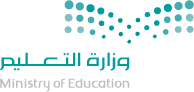 المادة:التجويد وزارة التعليم  ـــ   إدارة  التعليم  بالأحساءالابتدائية أم أثلة الصف:سادسوزارة التعليم  ـــ   إدارة  التعليم  بالأحساءالابتدائية أم أثلة أسئلة الاختبار لمادة التجويد الفصل الدراسي الثاني للعام الدراسي 1444هـاسم الطالبة  ..........................................ينقسم المد اللازم إلى :ينقسم المد اللازم إلى :الأصلي - الفرعيالكلمي-الحرفيالحكم التجويدي في قوله تعالى : (الطآمّة):الحكم التجويدي في قوله تعالى : (الطآمّة):مد لازم كلمي مثقلمد لازم كلمي مخففحكم المد العارض للسكون :حكم المد العارض للسكون :واجب المدجواز المدأعظم آية في القرآن الكريم :أعظم آية في القرآن الكريم :آية الكرسيآية الدينالحكم في قوله تعالى (  العالمين) :الحكم في قوله تعالى (  العالمين) :مد متصلمد عارض للسكونالمملكة العربية السعوديةوزارة التعليمإدارة التربية التعليم بمحافظة بيشةابتدائية 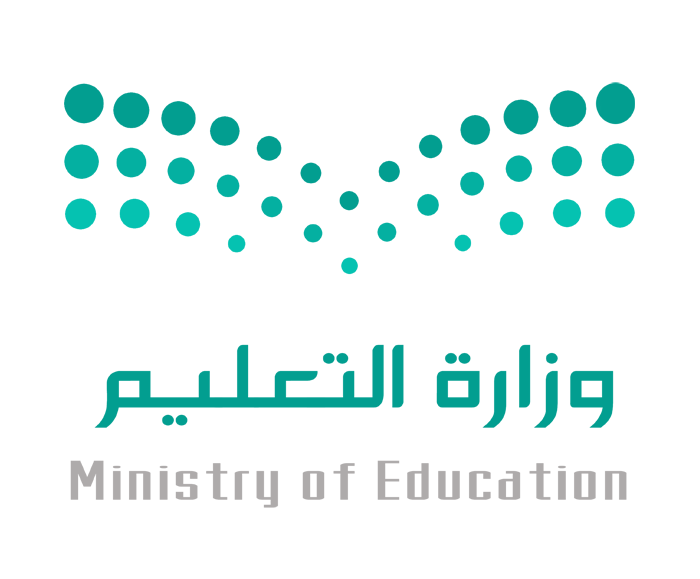 المملكة العربية السعوديةوزارة التعليمإدارة التربية التعليم بمحافظة بيشةابتدائية المملكة العربية السعوديةوزارة التعليمإدارة التربية التعليم بمحافظة بيشةابتدائية المملكة العربية السعوديةوزارة التعليمإدارة التربية التعليم بمحافظة بيشةابتدائية الاختبار النهائي لمادة التجويد للفصل الدراسي الثاني الدور الأول   . لعـــام ١444 هــالاختبار النهائي لمادة التجويد للفصل الدراسي الثاني الدور الأول   . لعـــام ١444 هــالاختبار النهائي لمادة التجويد للفصل الدراسي الثاني الدور الأول   . لعـــام ١444 هــالاختبار النهائي لمادة التجويد للفصل الدراسي الثاني الدور الأول   . لعـــام ١444 هــ١٥